Publicado en Madrid  el 19/12/2019 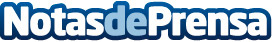 Bionike aporta los 5 pasos obligatorios de la limpieza facialLos cuidados y la limpieza diaria de la piel, deben ser una rutina obligatoria para todos en este año que comienza, como lo son ducharse o cepillarse los dientes. Existen un sinfín de productos para que la piel del rostro luzca sana y bonita, pero uno debe saber cómo y cuándo aplicarlos. Bionike, la firma de cosmética nº1 en Italia, explica cómo se debe realizar la rutina de limpieza facial para presumir de una piel sana, radiante y joven. Además, presenta sus mejores productos con este objetivoDatos de contacto:Bionike918 763 496Nota de prensa publicada en: https://www.notasdeprensa.es/bionike-aporta-los-5-pasos-obligatorios-de-la Categorias: Nacional Industria Farmacéutica Moda Madrid Consumo Hogar Belleza http://www.notasdeprensa.es